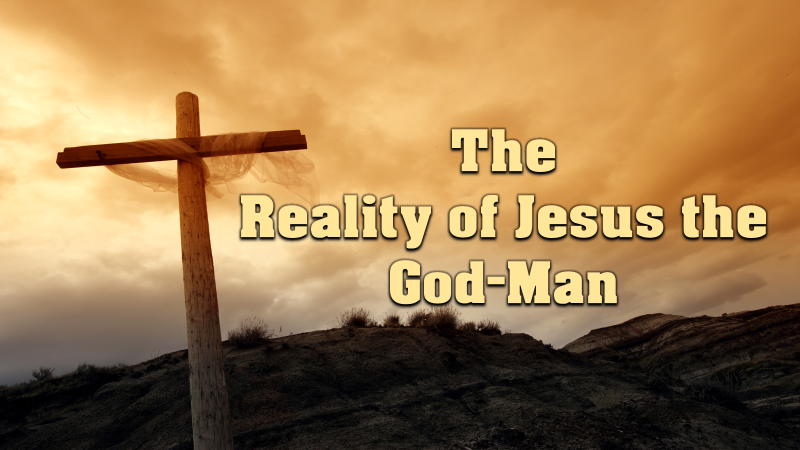 Isaiah 53:5-6IN HIS HUMANITY JESUS REALLY _____________1. Jesus’ suffering was _________His ____________ was just like are ______________- His body went through physical changes – Luke 2:52- He experienced hunger – Luke 4:1-2- He experienced thirst – John 19:28- He experienced temptation – Hebrews 4:14-152. Jesus’ suffering was ___________But he was pierced for our rebellion, crushed for our sins. He was beaten so we could be whole. He was whipped so we could be healed. - Isaiah 53:5 (NLT) IN HIS DEITY JESUS REALLY __________ All of us, like sheep, have strayed away. We have left God’s paths to follow our own. Yet the Lord laid on him the sins of us all. - Isaiah 53:6 1. Jesus was __________ qualified to be the substitute for the     ____________ disqualified – Hebrews 4:15; 1 Peter 3:182. Jesus was the _______ payment for an ______ debt – 2 Cor. 5:21